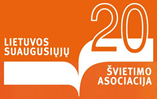 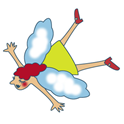 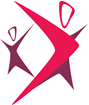 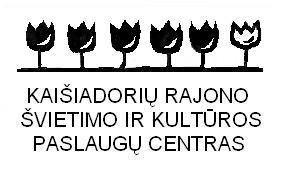 2012 M. KAIŠIADORIŲ RAJONO ĮSTAIGŲ RENGINIAI, SKIRTI SUAUGUSIŲJŲ ŠVIETIMO SAVAITEI „KARTŲ MOKYMASIS KARTU“2012 metų lapkričio 19–25 d.Asmuo kontaktams: Aušra Taparauskienė, el. p.: ausra.taparauskiene@kaisiadorys.lt, tel. (8 346) 60 916Data, laikasRenginys (pavadinimas)Vieta, adresasInformuoja2012-11-26 10 val.Teorinis praktinis užsiėmimas Kaišiadorių trečiojo amžiaus universiteto klausytojams ir Kaišiadorių rajono Algirdo Brazausko gimnazijos mokiniams „Mokomės kartu“ (pynimas iš vytelių). Lektorė - V. Kaduševičienė.Kaišiadorių rajono švietimo ir kultūros paslaugų centras, Vienybės g. 22/3, A. PaškevičienėA. TaparauskienėNuo 2012-11-26 iki2012-11-30Kaišiadorių trečiojo amžiaus universiteto klausytojų ir Kaišiadorių rajono Algirdo Brazausko gimnazijos mokinių darbelių paroda.Kaišiadorių rajono švietimo ir kultūros paslaugų centras, Vienybės g. 22/3, A. PaškevičienėA. Taparauskienė2012-11-21 10 val.Išvyka suaugusiems ir mokiniams „Žiemos miško džiaugsmai ir bėdos“. Strošiūnų ir Girelės miškaiM. Bernatavičius A. Taparauskienė2012-11-16Seminaras VĮ Kaišiadorių miškų urėdijos darbuotojams „Streso mažinimas“.Valstybinė įmonė Kaišiadorių miškų urėdija, Miškininkų g. 1, KaišiadorysM. Bernatavičius2012-11-2017 val.Popietė „Mokomės iš vaikų, tėvelių, senelių ir vieni iš kitų“.Kaišiadorių suaugusiųjų ir jaunimo mokykla, Gedimino g. 118, KaišiadorysA. Sapitavičienė 2012-11-2117 val.Kino vakaras „Drauge“.Kaišiadorių suaugusiųjų ir jaunimo mokykla, Gedimino g. 118, KaišiadorysA. Sapitavičienė A. Taparauskienė 2012-11-1917.00 - 19.00Atvirų durų diena Kaišiadorių rajono bendruomenei. Kaišiadorių suaugusiųjų ir jaunimo mokykla, Gedimino g. 118, KaišiadorysR. Stankienė A. Sapitavičienė 2012-11-19Seminaras „Veliame veltinius“.Kaišiadorių socialinių paslaugų centras,Vytauto Didžiojo g. 44B, KaišiadorysI. Zakarevičienė2012-11-20Paskaita „TBC klastinga liga“.Kaišiadorių socialinių paslaugų centras,Vytauto Didžiojo g. 44B, KaišiadorysI. Zakarevičienė2012-11-22Paskaita „ Hepatito ABC“.Kaišiadorių socialinių paslaugų centras,Vytauto Didžiojo g. 44B, KaišiadorysI. Zakarevičienė2012-11-22Kompiuterinio raštingumo kursai.Kaišiadorių socialinių paslaugų centras,Vytauto Didžiojo g. 44B, KaišiadorysI. Zakarevičienė2012-11-19Sveikos gyvensenos užsiėmimai.Kaišiadorių rajono Rumšiškių Antano Baranausko gimnazija, Rumšos g. 36, RumšiškėsJ. Sadauskaitė-Barysienė2012-11-20Šokių pamoka „Mama, tėti, pabandyk ir tu“.Kaišiadorių rajono Rumšiškių Antano Baranausko gimnazijaRumšos g. 36, RumšiškėsJ. Sadauskaitė-Barysienė2012-11-21Popietė „Kalėdoms ruošiamės kartu“.Kaišiadorių rajono Rumšiškių Antano Baranausko gimnazijaRumšos g. 36, RumšiškėsJ. Sadauskaitė-Barysienė2012-11-221. Šokių pamoka „Kaip šoko mūsų seneliai“2. Praktiniai mokymai „Draugystės rankos“, skirti mokinių savivaldos klubui „Savas“ ir gimnazijos administracijai.Kaišiadorių rajono Rumšiškių Antano Baranausko gimnazijaRumšos g. 36, RumšiškėsJ. Sadauskaitė-Barysienė2012-11-23Susitikimas su stilistu „Būkite stilingi 2013 metai“.Kaišiadorių rajono Rumšiškių Antano Baranausko gimnazijaRumšos g. 36, RumšiškėsJ. Sadauskaitė-Barysienė2012-11-1618 val.Priešadventinis vakaras vaikams ir jaunimui.Kaišiadorių rajono Mičiūnų bendruomenės namaiA. Kamantauskienė2012-11-2415 val.Liaudiškų kapelų šventė „Susigrokim, kaimynėliai“.Kaišiadorių rajono Žiežmarių kultūros centras L. KaulakienėJ. S. KrinickasTikslinamaKoncertas „Muzika visai šeimai“.Kaišiadorių rajono Žiežmarių kultūros centrasI. Skurvydienė2012-11-209.15 val.Kaišiadorių rajono Žaslių pagrindinės mokyklos būrelio „Dainorėliai“ dalyvių organizuotas užsiėmimas Žaslių lopšelio - darželio „Žaliasis klevelis“ vaikams „Mokau draugą muzikuoti“.Kaišiadorių rajono Žaslių lopšelis - darželis „Žaliasis klevelis“D. Vitienė2012-11-23Atvirų veiklų diena Kaišiadorių rajono Žaslių pagrindinės mokyklos bendruomenei „Mokiniai, mokytojai ir tėvai - mokymosi dalyviai“.Kaišiadorių rajono Žaslių pagrindinė mokyklaG. Juzukonienė2012-11-2112 val.Popietė „Liaudies senųjų tradicijų puoselėjimas: siuvinėjimas, verpimas, nėrimas, mezgimas“.Kaišiadorių rajono Žiežmarių mokykla - darželisJ. Kuzinevičiūtė2012-11-219 val.Higienos įgūdžių mokymai.
Kaišiadorių visuomenės sveikatos biurasA. Raskilas2012-11-2313 val.Mokymai apie alkoholio ir narkotikų žalą žmogaus sveikatai.
Kaišiadorių visuomenės sveikatos biurasA. Raskilas2012-11-22Pirmosios pagalbos mokymai.Kaišiadorių visuomenės sveikatos biurasA. Raskilas2012-11-309 val.13 val.1. 3–4 klasių mokinių vizitas į „Meškučių“ ir priešmokyklinio ugdymo grupes „Žaidžiame, deklamuojame, dainuojame“;2. Popietė „Mokomės laukti šv. Kalėdų. Pagal šv. Andriejaus papročius...“ (mokinių susitikimas su Gudienos kaimo gyventojomis).Kaišiadorių mokykla – darželis „Rugelis“S. Bandzevičienė2012-11-19-2012-11-23Vaikų darbelių paroda tėveliams  „Kompozicija iš medžių lapų“.Kaišiadorių lopšelis – darželis „Spindulys“, Maironio g. 45 KaišiadorysS. Lapkauskienė N. StakeliūnaitėB. Petkevičienė2012-11-2317 val.Popietė kartu su tėveliais „Duonutės kelias“Kaišiadorių lopšelis – darželis „Spindulys“, Maironio g. 45 KaišiadorysS. LapkauskienėD. KeturkienėD. Liekienė2012-11-259.30 val.Muzikinė popietė su muzikantu  A. Jonušu „Susipažinkim su gitara, fleita, kontrabosu)Kaišiadorių lopšelis – darželis „Spindulys“, Maironio g. 45 KaišiadorysS. Lapkauskienė